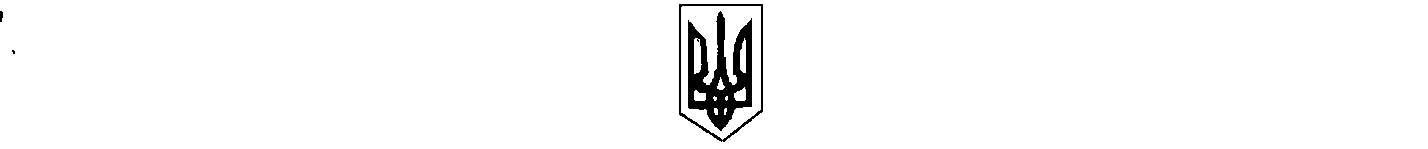                                                                      УКРАЇНА                                                  БІЛИЦЬКА СЕЛИЩНА РАДА                                           КОБЕЛЯЦЬКОГО РАЙОНУ                                            ПОЛТАВСЬКОЇ ОБЛАСТІ                                  сорок п’ята сесія селищної ради шостого скликання                                                                  РІШЕННЯ21.10.2014                                                  смт Білики                                       № 190Про встановлення дорожніх знаків по вулиці Пристанційна в смт Білики.      Відповідно до ст. 30 Закону України «Про місцеве самоврядування в Україні», статті 20 Закону України „Про автомобільні дороги”, ст.7 Закону України «Про дорожній рух», в зв'язку із збільшенням інтенсивності руху вантажного транспорту по вулиці Пристанційній в смт Білики, розглянувши колективне звернення жителів вказаної вулиці та з метою забезпечення безпеки для жителів селища, уникнення пошкодження майна громадян та дорожньо-транспортних пригод,  сесія селищної  ради вирішила:      1.Обмежити максимальну швидкість руху транспортних засобів по вулиці Пристанційній в смт Білики (від житлових будинків по вул.Будівельній (№ 22) до залізничної станції «Ліщинівка») до 40 км/год.      2.Визначити місця встановлення дорожніх знаків:- 3.29 «Обмеження максимальної швидкості 40 км/год»  по вулиці Будівельній (№22) та вул.Пристанційній (біля залізничної станції «Ліщинівка») в смт Білики, - 5.35.2 «Пішохідний перехід» по вул. Будівельній (навпроти селищного будинку культури, біля буд.№1 по вул..Пристанційній), передбачених Правилами дорожнього руху України, затвердженими постановою Кабінету міністрів України від 10.10.2001 № 1306 та звернутись з відповідним клопотанням до керівництва філії «Кобеляцький райавтодор» ДП «Полтаваоблавтодор» про погодження на їх встановлення  відповідно до норм чинного законодавства, з погодженням схеми встановлення дорожніх знаків у відповідному підрозділі ДАІ.      3. Повідомити, через засоби масової інформації  мешканців селища  та суб'єктів господарювання про обмеження, що вводяться;      4. Звернутися до ДАІ в Кобеляцькому районі РВ УМВС України в Полтавській області щодо посилення контролю за дотриманням водіями транспортних засобів Правил дорожнього руху України на вказаній ділянці, зокрема встановлених дорожніх знаків.      5. Контроль за виконанням цього рішення покласти на постійну депутатську комісію з питань промисловості, житлово-комунального господарства, транспорту, зв’язку, торгівлі та побутового обслуговування населення (Лисак В.І.).В.о.селищного голови                                                                           Н.І.Левонтівцева